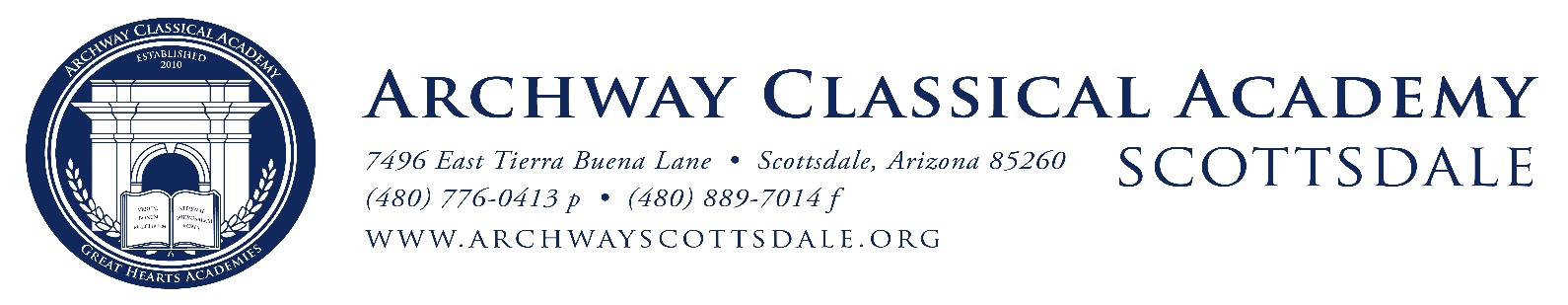 Solis Ortus Club“Rising Sun” – Before School ClubIn an effort to expand the student educational experience at Archway Classical Academy Scottsdale, we offer a Before School Club called Solis Ortus.  The club runs from 7:00-7:45 a.m. each morning before the school day begins.  Dedicated Archway Scottsdale staff lead the children in enrichment activities during this early morning time. Students have the opportunity to participate in games, art projects, chess, quiet reading, or study time.  On pleasant days, the children will also have the option of outside activities.The cost of Solis Ortus - Before School Club will be $100.00 a month.  Families that would like to participate in the Before School Club must register through the parent portal (https://archwayscottsdale.configio.com). Your credit card will be billed the first of each month August – May.  Additionally, you will need to complete the attached form and return it to the ACS office along with your online receipt.   If you would like your child to participate occasionally in the Solis Ortus - Before School Club, he or she may participate on a drop-in basis, as space allows.  Parents will fill out the attached registration form and return to Lauri Benson--Lbenson@archwayscottsdale.org.  Once registered, parents may arrange for their child to come for the early morning club by notifying the ACS office 24 hours prior to the day they will attend.  This allows for the club sponsor to arrange for appropriate staff to work with the children. Students that attend on a drop-in basis will pay $10.00 a session.  This payment will be billed to your credit card on file at the end of the month the student attended.Please take this opportunity to register your child(ren) for the club before the school year begins so the staff can be ready and waiting for them at the onset. Solis Ortus - Before School Club will begin on August 4, 2023 at 7:00 a.m. (Please note that we will not have Solis Ortus Club on the first day of school since all staff will be in the classrooms to welcome the new students.)We look forward to offering this Before School Club to our students. If you have any questions, please feel free to contact our Office Manager, Lauri Benson at 480 776 0413.IMPORTANT:  Students must be checked in by a Solis Ortus Staff Member at the playground gate in front of the school.  Do not drop them off from the parking lot.  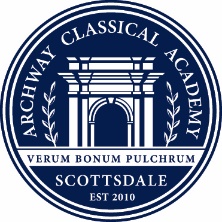 Archway Classical Academy Scottsdale‘Solis Ortus Club’ Registration FormBefore School Club 2023/24This form must be submitted to the ACS Front Office prior to the first day of attendanceStudent’s Name(s) ____________________________________________________________Address ________________________________ City _________________ Zip ____________Home Phone Number _____________________ Cell Phone Number ____________________Parent 1 _______________________________________________________________Parent 2 ________________________________________________________________Parent’s contact email __________________________________________________________I would like to choose the following Before School Club program for my child: Program and Payment information: Daily Before School Club - $100.00 per month, Aug-May (must register through Configio)To reserve my child’s spot in Solis Ortus - Before School Club, I have created an account on the parent portal* and have attached a receipt of payment.  I understand that my card will subsequently be charged $100.00 on the first of every month beginning in August, 2023 and ending in May, 2024.Drop-In Before School Club - Before School Club on a drop-in basis. I understand that my card will subsequently be charged $10.00 per morning visit at the end of each month.  (24-hour notice to the office is required before each morning session that a child will attend.)COMPLETE THIS SECTION ONLY IF YOU ARE CHOOSING THE DROP IN OPTIONCard Type:	 MasterCard          Visa          American ExpressCard Number: ________________________________________________________________Expiration Date: ________________________                              Security Code: ___________     Name on card (please print) _____________________________________________________Signature _________________________________________________ Date ______________Please list any allergies or medical conditions of which staff should be aware: _____________________________________________________________________________________ *www.archwayscottsdale.configio.com